Консультация для педагогов и родителей«Лэпбук, как средство обучения дошкольников, соответствующее требованиям ФГОС».В связи с внедрением ФГОС ДО современные педагоги ищут новые подходы, идеи, способы обучения, для того чтобы соответствовать современным требованиям, предъявляемым к образованию и воспитанию дошкольников. Одним из таких средств обучения сегодняшних дошкольников является лэпбук или иными словами тематическая или интерактивная папка. Это такая книжка - раскладушка или самодельная бумажная папка с множеством разнообразных деталей, кармашками всевозможных форм, мини-книжками, книжками-гармошками, конвертами разных форм, которые ребенок может доставать, перекладывать, складывать по своему желанию. В этой папке собирается материал по определенной теме. Лэпбук отвечает требованиям ФГОС дошкольного образования к пространственной предметно-развивающей среде: информативен (в одной папке можно разместить достаточно много информации по определенной теме, а не подбирать различный дидактический материал), полифункционален: способствует развитию творчества, воображения, есть возможность использовать его как с подгруппой детей, так и индивидуально; обладает дидактическими свойствами, является средством художественно — эстетического развития ребенка, приобщает его к миру искусства; вариативный (существует несколько вариантов использования каждой его части); его структура и содержание доступны детям дошкольного возраста, обеспечивает игровую, познавательную, исследовательскую и творческую активность всех воспитанников. Работа с лэпбуком отвечает основным направлениям партнерской деятельности взрослого с детьми, включенность воспитателя наравне с детьми, добровольное присоединение детей к деятельности, свободное общение и перемещение детей во время деятельности, открытый временной конец деятельности (каждый работает в своем темпе). Содержание лэпбука будет зависеть от того, реализацию каких задач предполагает образовательная программа по той или иной лексической теме. Работая над определённой лексической темой, необходимо затронуть все образовательные области поэтому содержание лэпбука может содержать материал по всем пяти направлениям. Наполняемость лэпбука может быть разнообразной, это зависит от возраста детей и задач, поставленных программой и педагогом. Например, по теме «Космос» для детей младшего дошкольного возраста наполняемость папки может быть следующим: Изображение Ю. А. Гагарина, фотографии Белки и Стрелки, космонавты в скафандрах, картинки с изображением ракет, разной формы, размера и цвета, пальчиковая гимнастика по теме, звезды разной величины, раскраски. Детям можно предложить собрать картинку ракеты, разрезанную на две части, выложить звезды (ракеты) от самой большой до самой маленькой. Найти две одинаковые ракеты. Подобрать одинаковые по форме летающие тарелки. Выполнить с детьми пальчиковую, артикуляционную гимнастику. Лэпбук для детей старшего дошкольного возраста может включать в себя следующие упражнения: согласование числительных с существительными («Сосчитай-ка» одна красная ракета, …, пять красных ракет, и т. п.), составление рассказа по картине, по серии сюжетных картин. Собери картинку (собрать картинку, разрезанную на 5–6 частей по диагонали), обведи, дорисуй. Расставь планеты по порядку, собери нашу солнечную систему. Отгадай загадки. «Необычный марсианин» (из разнообразных геометрических фигур, руководствуясь своей фантазией, нужно собрать марсиан). Выложи созвездие (детям предлагается рассмотреть зодиакальное созвездие, посчитать количество звезд и выложить самостоятельно, любое понравившееся, с помощью мозаики). Можно организовать с детьми сюжетно-ролевые игры: «Полет в космос», «Путешествие на марс», «Звездочеты». Объединяя обучение и воспитание в целостный образовательный процесс, лэпбук дает возможность педагогу построить деятельность на основе индивидуальных особенностей каждого ребенка, создать условия, при которых сам ребенок становится активен в выборе содержания своего образования. Ребенок дошкольного возраста неутомимый исследователь, который хочет все знать, все понять, во всем разобраться, у него своеобразное, особое видение окружающего мира, он смотрит вокруг на происходящее с восторгом и удивлением и открывает для себя чудесный мир, где много интересных предметов и вещей, событий и явлений, так много тайного и неосознанного. Именно поэтому тематическая папка может стать незаменимым помощником в работе всех специалистов детского сада. Лэпбук в своей работе могут использовать не только воспитатели, но и узкие специалисты: логопеды, дефектологи, музыкальные руководители, инструкторы по физической культуре. Логопеды могут создавать лэпбук на определенный звук, включив туда всевозможные задания на автоматизацию этого звука: в словах, предложениях и текстах разной степени сложности; задания направленные на формирование звуко-слогового анализа и синтеза, грамматические упражнения, задания, направленные на запоминание графического образа буквы, пальчиковую гимнастику. Есть возможность объединить игры и упражнения, направленные на совершенствование грамматического строя речи, расширение словаря и формирование связной речи, по какой-либо лексической теме в одну папку. Инструкторы по физической культуре могут в такой папке расположить информацию о каком-либо виде спорта, спортсменах, олимпийских играх и чемпионах, изображения с упражнениями, которые необходимо выполнить. Создание лэпбука является одним из видов совместной деятельности взрослого и детей. А может быть еще и формой представления итогов проекта или тематической недели. В будущем ребенок научится самостоятельно собирать и организовывать информацию. Данная форма организации деятельности в будущем поможет детям в написании рефератов и курсовых работ.Ни для кого не секрет, что в дошкольном возрасте именно родители оказывают самое большое влияние на развитие ребенка, и, если они будут интересоваться тем, как протекает этот процесс, сотрудничать с детским садом, усилия педагогического коллектива будут ненапрасными. Семья вместе с детским садом создает важнейший комплекс факторов воспитывающей среды, который определяет успешность всего учебно-воспитательного процесса. Родители — неотъемлемое звено в образовательном пространстве детского сада. На современном этапе в работе с родителями появилось понятие «вовлечение родителей» в деятельность дошкольного учреждения, т. е. активное участие родителей в работе ДОУ, которое оказывает влияние на его функционирование и развитие. В федеральном государственном образовательном стандарте дошкольного образования сформулированы требования по взаимодействию Организации с родителями. Подчеркнуто, что одним из принципов дошкольного образования является сотрудничество организации с семьёй.Формы работы с родителями постоянно меняются. Традиционные формы работы, в которых главное место отводилось сообщениям, докладам, утратили свое значение из-за малой их эффективности, из-за недостаточной обратной связи. Все шире используются новые, активные формы работы с родителями, позволяющие вовлечь родителей в процесс обучения, развития и познания собственного ребенка. Одной из таких форм работы с родителями является лэпбук. При этом лэпбук — это не просто поделка. Это заключительный этап самостоятельной исследовательской работы, которую ребенок совместно со взрослыми проделал в ходе изучения данной темы. Чтобы заполнить эту папку, малышу нужно будет выполнить определенные задания, провести наблюдения, изучить представленный материал. Какое значение имеет использование лэпбука в работе педагогов дошкольного образования для ребенка: 1. Он помогает ребенку по своему желанию организовать информацию по изучаемой теме и лучше понять и запомнить материал (особенно если ребенок визуал). 2. Ребенок не раз будет возвращаться к тематической папке, чтобы полистать ее, поиграть в игры, распложенные в ней, и незаметно для себя повторить пройденный материал. 3. Лэпбук способствует развитию творческого мышления, развивает познавательный интерес. 4. Лэпбук, содержащий в себе множество кармашков, окошечек, книжек раскладушек, по разному раскрывающихся, будет способствовать развитию мелкой моторики детей. 5. Ребенок научится самостоятельно собирать и организовывать информацию. 6. Лэпбук помогает объединить родителей и детей, в ходе совместно его изготовления в процессе реализации определенного проекта. Какую пользу может принести такая тематическая папка для педагога?способствует организации материала по изучаемой теме в рамках комплексно-тематического планирования; способствует оформлению результатов совместной проектной деятельности; способствует организации индивидуальной и самостоятельной работы с детьми; обеспечивает реализацию партнерских взаимоотношений между взрослыми и детьми;способствует творческой самореализации педагога. Для того чтобы изготовить свой собственный лэпбук нужно: во-первых, определиться с его темой. Тема может быть совершенно любой. Для детей младшего дошкольного возраста лучше брать более «широкие, обобщающие» темы — например, по временам года: зима, весна, осень, лето. То есть должна получиться книга с общеизвестными знаниями, которые для маленьких детей будут новыми. Для детей старшего дошкольного возраста необходимо брать узкие темы, несущие конкретную информацию. Можно брать общую тему, например «Космос», а можно выбрать какую-нибудь планету и собрать подробную информацию о ней, сравнить ее с Землей. После того как вы определились с темой, нужно составить план, так как лэпбук — это учебное пособие. Поэтому нужно продумать, что он будет в себя включать, какие разделы содержать, чтобы полностью раскрыть выбранную вами тему. Следующий этап — это реализация всех ваших замыслов и оформление их в красочной, информативной тематической папке. Здесь нет границ, все зависит только от вашей фантазии, воображения и желания, от того, сколько времени вы готовы затратить на изготовление данного развивающего пособия. Последним этапом работы будет представление своего продукта родителям и детям, его применение в своей педагогической деятельности и подключение родителей к совместному детско-родительскому познавательному исследовательскому творчеству. На сегодняшний день в необъятных просторах сети Интернет можно встретить многочисленные примеры готовых интерактивных папок, которые можно брать за основу или приобретать готовые, подходящие по вашей теме и соответствующие возрасту детей и использовать в работе. Но лучше всего изготавливать Лэпбук самостоятельно, так как это дешевле (не все шаблоны бесплатны), уникально и более творчески, не ограничивается рамками существующего шаблона, больше ценится и бережется детьми, так как создано своими руками. Таким образом, помимо информационно-коммуникативных технологий, которые активно внедряются в образовательный процесс и замещают живое эмоциональное общение детей со взрослыми, с родителями, детей друг с другом, есть замечательное современное доступное средство обучения, способствующее взаимодействию всех участников образовательного процесса — лэпбук. Он способствует творческому развитию педагога.Использованная литература:  Нурисламова А. Д., Давыдова Н. С., Тазова Ю. С. Лэпбук в работе педагогов дошкольного образования [Текст] // Актуальные вопросы современной педагогики: материалы VIII междунар. науч. конф. (г. Самара, март 2016 г.). — Самара: Асгард, 2016. — С. 89-91.Консультация для родителей«Как сделать лэпбук?»Лэпбук (lapbook) - в дословном переводе с английского языка означает «наколенная книга». Лэпбук популярное средство обучения у педагогов Европы и Америки.Лэпбук представляет собой интерактивное пространство в виде картонной папки, в которой размещены материалы по одной тематике. Вся имеющаяся информация по теме представлена в разнообразных формах, выполненных всевозможными способами бумажного конструирования, способствующего вызвать интерес  ребенка к пособию: книга-блокнот, книга-флипп, книга-коробка, книги с трехмерными иллюстрациями, книга с закладками, книга-гармошка, книга - «тоннель», книга «с колесами», книги разных форм, веерные книги, окошки, дверки,  карманы с замочками, веерные книги, дверки,  карманы с замочками, веерные книги.Процесс изготовления лэпбука невероятно захватывающий и интересный. Для этого вам понадобятся следующие материалы: картон-основа (картонная папка или лист плотной бумаги формата А3); бумага (белая, цветная, бумага для скрапбукинга с различными расцветками и текстурой); принтер и/или ручки, карандаши, фломастеры, краски; обычные и фигурные ножницы; клей и/или скотч; степлер; декоративные элементы по необходимости (пуговицы, пайетки, брадсы, подвески, скрепки, засушенные листья, наклейки, вырезанные из журналов тематические картинки и т.д.) Готовые тематические шаблоны для лэпбуков и кармашков для них, которые можно скачать бесплатно или за символическую плату в Сети, – лучший вариант для новичков. Однако вы можете попробовать сделать и что-то свое, оригинальное. Поверьте, это не так уж и сложно – главное, начать и увлечься процессом.Определитесь с темой своей папки. Если вы изготавливаете лэпбук для дошкольников, то темы и материалы для них должны быть элементарными, для школьников можно подобрать материал посложнее. К тому же, если вы делаете лэпбук не для коллектива, а для одного ребенка, не забывайте ориентироваться на него: какие темы нуждаются в изучении или закреплении, насколько ребенок продвинут в той или иной теме. Посоветуйтесь с ребенком, на какую тему он хотел бы подобрать материал и изготовить папку. Создайте основу тематической папки. Существует три основных варианта: базовый, базовый с добавлением 1-2 расширений и сдвоенный базовый. Изготовление таких основ подробно показано на картинках: Базовый вариант основы для лэпбука: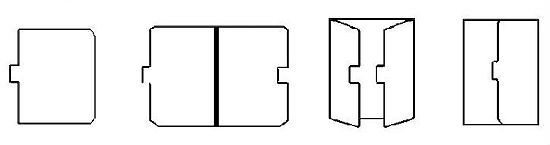 Базовый вариант основы с расширениями: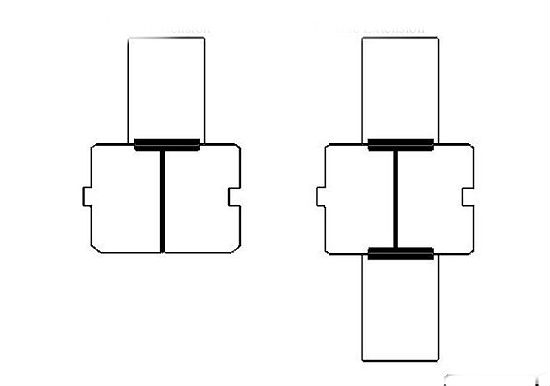 Сдвоенный базовый вариант основы для лэпбука: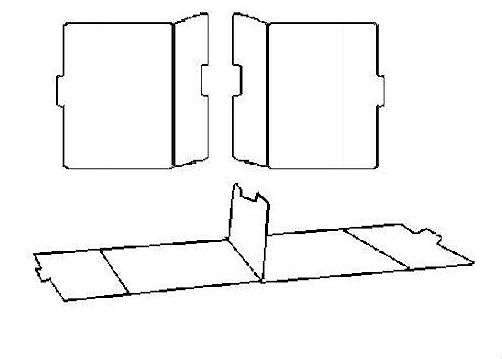 Распланируйте, какую именно информацию по выбранной теме будет содержать ваша папка. Нарисуйте несколько ориентировочных макетов на простом листе или в Ворде (Пэйнте или программе-проектировщике), выберите оптимальный вариант для размещения необходимой информации. Продумайте, какой вид будут иметь ваши кармашки (подтемы) и как будет организована в них информация. Теперь можно приступать к изготовлению лэпбука. На этом этапе к деятельности может присоединиться ребенок. Список примерной наполняемости (подтемы) лэпбука по теме «ПРОФОРИЕНТАЦИЯ» для детей дошкольного возраста:Иллюстрации, фотографии, сюжетные картинки, картины;Памятники изучаемой профессии (фото + местоположения);Загадки, стихи, сказки и т.п. про изучаемую профессию;Что необходимо человеку данной профессии для работы (н-р: спецодежда, атрибуты, аксессуары и т.д.);«Найди изучаемую профессию на картинках» (из множества других);«Собери пазл» (разрезная картинка);Составь рассказ по картинке (сюжетная картинка с изображением изучаемой профессии);«Найди лишнее» (н-р: не соответствующая профессии одежда, атрибуты, аксессуары и т.п.);Дидактические игры, связанные с изучаемой профессией.Уважаемые родители! Наполняемость лэпбука может быть любой. То есть не обязательно использовать предоставленный список. Вы свободно можете дополнить этот список самостоятельно, так как лэпбук является продуктом Вашего воображения и творчества. Единственное, на что хотелось бы обратить Ваше внимание: каждое задание (подтема) лэпбука должно быть обязательно связано с изучаемой профессией.Если у Вас возникнут вопросы в ходе создания лэпбука, обращайтесь к воспитателю группы № 8 Петринко Н.А. Желаем Вам творческих успехов в вашей деятельности!Проект по ранней профориентации дошкольников«Лаборатория профессий»Срок реализации: 2016-2017 учебный годУчастники: воспитатели, родители, дети средней группы №8Пояснительная запискаВ настоящее время наблюдается глубочайшее противоречие между возрастанием значимости профессий по принципу «престижности» и потребностью в высококвалифицированных специалистах. Существует проблема игнорирования вопросов раннего профориентационного воспитания дошкольников. Очевидна потребность в совершенствовании и обновлении практики «взращивания» с дошкольного возраста личности способной стать в будущем профессионалом своего дела на основе формирования представлений о том, что труд — это почетная обязанность каждого человека, живущего в нашем обществе. Создавшаяся ситуация заставляет нас по — новому взглянуть на организацию профориентационной работы, начинать которую необходимо с дошкольного возраста. Чем разнообразнее представления дошкольника о мире профессий, тем этот мир ярче и привлекательнее для него. Целью ранней профориентации является формирование у дошкольников эмоционального отношения к профессиональному миру, предоставление ему возможности использовать свои силы в доступных видах деятельности. Осуществить ориентацию детей на трудовую подготовку, повлиять на выбор востребованных профессий можно, если будут решены проблемы образовательной системы в целом. С этой целью разработан проект «Лаборатория профессий ». Краткое описание Проект «Лаборатория профессий» разработан с целью организации ранней профориентации, направленной на развитие у дошкольников позитивных установок и уважительного отношения к разным видам рабочих профессий прошлого и настоящего.АктуальностьВ настоящее время уделяется большое внимание формированию предпосылок трудовой деятельности и профориентационного развития дошкольников. Именно поэтому актуальной стала проблема развития нравственно — патриотических качеств детей дошкольного возраста посредством трудового воспитания, где одной из главных задач является формирование у детей понятия о профессиональной деятельности взрослых. ПроблемаБольшинство детей имеют недостаточно знаний и представлений о профессиях взрослых, низкий словарный запас по этой теме. Цель: профориентация дошкольников посредством ознакомления с трудом взрослых. Задачи: Продолжать знакомить детей с трудом взрослых;Расширять знания детей о родных людях, их профессиях, значимостью их труда для семьи и общества;Учить отображать представления о профессиях родителей в игровой деятельности;Заинтересовать родителей совместными мероприятиями, привлечь к проведению совместных экскурсий на рабочие объекты;Активизировать в речи слова, родовые понятия и видовые обобщения, связанные с темой, учить выражать свое отношение к той или иной профессии. Вид проекта: информационно-практический. Возраст детей: 4-5 лет. Продолжительность: долгосрочный. Тематическое планирование по профориентации№п/пБлокУчастникиПродукт деятельности Сроки реализации1Проект «Исчезнувшие профессии»Петринко Н.А. Хромова О.С.Лэпбуки Октябрь, ноябрь  2Проект «Профессии моей семьи»Васильева О.М.Иванова А.А.Путина С.С.ЛэпбукиДекабрь, январь3Проект «Атлас современных профессий»Красильникова Н.Ю.Скворцова А.С.Гребенникова С.ЕЛэпбукиФевраль, март4Проект Редкие профессии»Лященко А.Л.Рыкова С.А.Шишова А.А.ЛэпбукиАпрель, май 5Обобщение опыта Петринко Н.А.Презентация проекта Май 